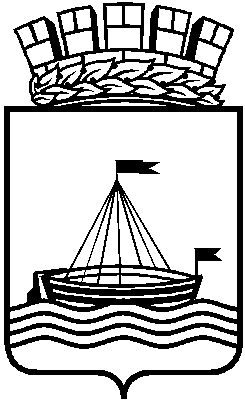 Муниципальное АВТОНОМНОЕ ДОШКОЛЬНОЕ ОБРАЗОВАТЕЛЬНОЕ УчреждениеДЕТСКИЙ САД № 118 ГОРОДА ТЮМЕНИ( МАДОУ д/с № 118 города Тюмени)Ул. Пермякова, 51/1, г. Тюмень, 625051                                                                      тел.: (3452)-33-17-58, факс:33-83-45, Е-mail: tumdetsad118@mail. ruПлан  Клуба выходного дня, апрель 2018 годаДатаДОУмероприятия (круглый стол, клуб, секция, кружок и др.)должность специалиста руководителя кружка, организатораКоличество участниковКоличество участниковКоличество участниковвремя проведенияналичие плана, программыстоимость (час, занятие и др.)наличие информации на сайте ДОУ о мероприятии (анонс, итог, фоторепортаж, др.)примечаниеДатаДОУмероприятия (круглый стол, клуб, секция, кружок и др.)должность специалиста руководителя кружка, организатораДетей из нихДетей из нихРодителейвремя проведенияналичие плана, программыстоимость (час, занятие и др.)наличие информации на сайте ДОУ о мероприятии (анонс, итог, фоторепортаж, др.)примечаниеДатаДОУмероприятия (круглый стол, клуб, секция, кружок и др.)должность специалиста руководителя кружка, организаторапосещают ДОУНеорганизованные детиРодителейвремя проведенияналичие плана, программыстоимость (час, занятие и др.)наличие информации на сайте ДОУ о мероприятии (анонс, итог, фоторепортаж, др.)примечание07.04. 2018МАДОУ д/с № 118Клуб «Здоровая суббота»Старший воспитатель:Кулебакина Е.А.Инструктор по физической культуре:Князева И.Б. Воспитатель:Вагапова Г.С.212110.00-11.00Программа151 р.07.04. 2018МАДОУ д/с № 118Доп. услуга «Тхэквондо»Самигуллин Руслан Алмазович15010.00 – 10.3014.04.2018МАДОУ д/с № 118Клуб «Здоровая суббота»Заместитель заведующего:Суетина Е.В. Музыкальный руководитель:Бесараб В.В.Воспитатель:Молдажанова Н.А.181810.30 -11.30Конспект,  план работы Клуба выходного дня0РасписаниеФоторепортаж на сайте в разделе «Клуб выходного дня»14.04.2018МАДОУ д/с № 118Доп. услуга «Тхэквондо»Самигуллин Руслан Алмазович15010.00-10.30Программа151 р.21.04.2018МАДОУ д/с № 118Клуб «Здоровая суббота»Заместитель заведующего:Суетина Е.В.Педагог - психолог:Есиналимова М.А.Воспитатель: Карпова Е.В.161610.30 -11.30Конспект,  план работы Клуба выходного дня0РасписаниеФоторепортаж на сайте в разделе «Клуб выходного дня»21.04.2018МАДОУ д/с № 118Доп. услуга «Тхэквондо»Самигуллин Руслан Алмазович15010.00-10.30Программа151 р.28.04.2018МАДОУ д/с № 118Клуб «Здоровая суббота»Старший воспитатель:Кулебакина Е.А.Воспитатель:Попова Е.Л.Воспитатель:Шустова А.Г. 151510.30 -11.30Конспект,  план работы Клуба выходного дня0РасписаниеФоторепортаж на сайте в разделе «Клуб выходного дня»28.04.2018МАДОУ д/с № 118Доп. услуга «Тхэквондо»Самигуллин Руслан Алмазович15010.00-10.30Программа151 р.